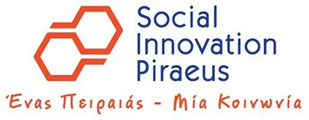 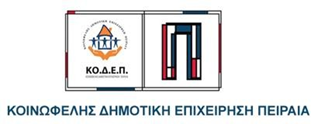         ΠΑΡΑΡΤΗΜΑ Β’ : ΠΙΝΑΚΑΣ ΣΥΜΜΟΡΦΩΣΗΣΒεβαιώνεται ότι περιλαμβάνεται και η μεταφορά σε σημείο που θα υποδείξει η ΚΟ.Δ.Ε.Π.Βεβαιώνεται ότι έκαστο τεμάχιο (ηλεκτρικής συσκευής), θα φέρει τη σχετική λογοτύπηση στο εξωτερικό περίβλημα, όπως αυτή  δίνεται στο Παράρτημα Γ.(*) Συμπληρώνεται «ναι», εφόσον ο προσφέρων δεσμεύεται για την προσφορά του κάθε είδους, σύμφωνα με την περιγραφή – προδιαγραφές του στη 2η στήλη του πίνακα.		Ο ΠΡΟΣΦΕΡΩΝ……………………………………………………(επωνυμία εταιρείας)……………………………………………………ονοματεπώνυμο Νομίμου Εκπροσώπου(ΥΠΟΓΡΑΦΗ & ΣΦΡΑΓΙΔΑ)……………………………………………………….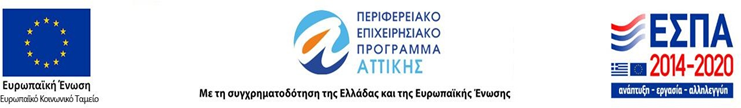 Α/ΑΕΙΔΟΣΤΕΧΝΙΚΕΣ ΠΡΟΔΙΑΓΡΑΦΕΣΠΟΣΟΤΗΤΑΥΠΟΧΡΕΩΤΙΚΗ ΑΠΑΙΤΗΣΗΑΠΑΝΤΗΣΗ*1. ΠΛΥΝΤΗΡΙΟ ΡΟΥΧΩΝ ΚΑΤΑΛΛΗΛΟ ΓΙΑ ΕΠΑΓΓΕΛΜΑΤΙΚΗ ΧΡΗΣΗΕμπρόσθιας Φόρτωσης 9ΝΑΙ1. ΠΛΥΝΤΗΡΙΟ ΡΟΥΧΩΝ ΚΑΤΑΛΛΗΛΟ ΓΙΑ ΕΠΑΓΓΕΛΜΑΤΙΚΗ ΧΡΗΣΗΧωρητικότητας: τουλ. 9 kg9ΝΑΙ1. ΠΛΥΝΤΗΡΙΟ ΡΟΥΧΩΝ ΚΑΤΑΛΛΗΛΟ ΓΙΑ ΕΠΑΓΓΕΛΜΑΤΙΚΗ ΧΡΗΣΗΣτροφές: τουλ. 12009ΝΑΙ1. ΠΛΥΝΤΗΡΙΟ ΡΟΥΧΩΝ ΚΑΤΑΛΛΗΛΟ ΓΙΑ ΕΠΑΓΓΕΛΜΑΤΙΚΗ ΧΡΗΣΗΠρογράμματα: τουλ. 109ΝΑΙ1. ΠΛΥΝΤΗΡΙΟ ΡΟΥΧΩΝ ΚΑΤΑΛΛΗΛΟ ΓΙΑ ΕΠΑΓΓΕΛΜΑΤΙΚΗ ΧΡΗΣΗΠροστασία από υπερχείλιση νερού9ΝΑΙ1. ΠΛΥΝΤΗΡΙΟ ΡΟΥΧΩΝ ΚΑΤΑΛΛΗΛΟ ΓΙΑ ΕΠΑΓΓΕΛΜΑΤΙΚΗ ΧΡΗΣΗΚάδος από ανοξείδωτο ατσάλι9ΝΑΙ1. ΠΛΥΝΤΗΡΙΟ ΡΟΥΧΩΝ ΚΑΤΑΛΛΗΛΟ ΓΙΑ ΕΠΑΓΓΕΛΜΑΤΙΚΗ ΧΡΗΣΗΔιαστάσεις (ΥxΠxΒ): περ. 85x60x66 cm9ΝΑΙ1. ΠΛΥΝΤΗΡΙΟ ΡΟΥΧΩΝ ΚΑΤΑΛΛΗΛΟ ΓΙΑ ΕΠΑΓΓΕΛΜΑΤΙΚΗ ΧΡΗΣΗΚαινουργές, αμεταχείριστο 9ΝΑΙ1. ΠΛΥΝΤΗΡΙΟ ΡΟΥΧΩΝ ΚΑΤΑΛΛΗΛΟ ΓΙΑ ΕΠΑΓΓΕΛΜΑΤΙΚΗ ΧΡΗΣΗΕγγύηση τουλάχιστον 2 έτη9ΝΑΙ1. ΠΛΥΝΤΗΡΙΟ ΡΟΥΧΩΝ ΚΑΤΑΛΛΗΛΟ ΓΙΑ ΕΠΑΓΓΕΛΜΑΤΙΚΗ ΧΡΗΣΗΝα φέρουν σήμανση CE. Με την Τεχνική Προσφορά να κατατεθεί
Δήλωση Συμμόρφωσης (Declaration of Conformity) των προσφερομένων ειδών με τις Ευρωπαϊκές
Οδηγίες και Πρότυπα που καλύπτουν τις απαιτήσεις κατασκευής και ασφαλείας αυτού του είδους των μηχανημάτων9ΝΑΙ1. ΠΛΥΝΤΗΡΙΟ ΡΟΥΧΩΝ ΚΑΤΑΛΛΗΛΟ ΓΙΑ ΕΠΑΓΓΕΛΜΑΤΙΚΗ ΧΡΗΣΗΝα διαθέτει κατάλληλη αντικραδασμική στήριξη.9ΝΑΙ1. ΠΛΥΝΤΗΡΙΟ ΡΟΥΧΩΝ ΚΑΤΑΛΛΗΛΟ ΓΙΑ ΕΠΑΓΓΕΛΜΑΤΙΚΗ ΧΡΗΣΗΚάθε μηχάνημα να συνοδεύεται από οδηγίες λειτουργίας επισκευής και συντήρησης στα Ελληνικά
και στα Αγγλικά . 9ΝΑΙ1. ΠΛΥΝΤΗΡΙΟ ΡΟΥΧΩΝ ΚΑΤΑΛΛΗΛΟ ΓΙΑ ΕΠΑΓΓΕΛΜΑΤΙΚΗ ΧΡΗΣΗΜε λογοτύπηση στο εξωτερικό περίβλημα9ΝΑΙ2.ΣΤΕΓΝΩΤΗΡΙΟ ΡΟΥΧΩΝ ΚΑΤΑΛΛΗΛΟ ΓΙΑ ΕΠΑΓΓΕΛΜΑΤΙΚΗ ΧΡΗΣΗΧωρητικότητα Κάδου: τουλ. 9 kg9ΝΑΙ2.ΣΤΕΓΝΩΤΗΡΙΟ ΡΟΥΧΩΝ ΚΑΤΑΛΛΗΛΟ ΓΙΑ ΕΠΑΓΓΕΛΜΑΤΙΚΗ ΧΡΗΣΗΜε αντλία θερμότητας9ΝΑΙ2.ΣΤΕΓΝΩΤΗΡΙΟ ΡΟΥΧΩΝ ΚΑΤΑΛΛΗΛΟ ΓΙΑ ΕΠΑΓΓΕΛΜΑΤΙΚΗ ΧΡΗΣΗΔιαστάσεις: περ. 59 x 65 x 84 cm9ΝΑΙ2.ΣΤΕΓΝΩΤΗΡΙΟ ΡΟΥΧΩΝ ΚΑΤΑΛΛΗΛΟ ΓΙΑ ΕΠΑΓΓΕΛΜΑΤΙΚΗ ΧΡΗΣΗΚαινουργές, αμεταχείριστο 9ΝΑΙ2.ΣΤΕΓΝΩΤΗΡΙΟ ΡΟΥΧΩΝ ΚΑΤΑΛΛΗΛΟ ΓΙΑ ΕΠΑΓΓΕΛΜΑΤΙΚΗ ΧΡΗΣΗΕγγύηση τουλάχιστον 2 έτη9ΝΑΙ2.ΣΤΕΓΝΩΤΗΡΙΟ ΡΟΥΧΩΝ ΚΑΤΑΛΛΗΛΟ ΓΙΑ ΕΠΑΓΓΕΛΜΑΤΙΚΗ ΧΡΗΣΗΝα φέρουν σήμανση CE. Με την Τεχνική Προσφορά να κατατεθεί
Δήλωση Συμμόρφωσης (Declaration of Conformity) των προσφερομένων ειδών με τις Ευρωπαϊκές
Οδηγίες και Πρότυπα που καλύπτουν τις απαιτήσεις κατασκευής και ασφαλείας αυτού του είδους των μηχανημάτων9ΝΑΙ2.ΣΤΕΓΝΩΤΗΡΙΟ ΡΟΥΧΩΝ ΚΑΤΑΛΛΗΛΟ ΓΙΑ ΕΠΑΓΓΕΛΜΑΤΙΚΗ ΧΡΗΣΗΝα διαθέτει κατάλληλη αντικραδασμική στήριξη.9ΝΑΙ2.ΣΤΕΓΝΩΤΗΡΙΟ ΡΟΥΧΩΝ ΚΑΤΑΛΛΗΛΟ ΓΙΑ ΕΠΑΓΓΕΛΜΑΤΙΚΗ ΧΡΗΣΗΚάθε μηχάνημα να συνοδεύεται από οδηγίες λειτουργίας επισκευής και συντήρησης στα Ελληνικά
και στα Αγγλικά . 9ΝΑΙ2.ΣΤΕΓΝΩΤΗΡΙΟ ΡΟΥΧΩΝ ΚΑΤΑΛΛΗΛΟ ΓΙΑ ΕΠΑΓΓΕΛΜΑΤΙΚΗ ΧΡΗΣΗΜε λογοτύπηση στο εξωτερικό περίβλημα9ΝΑΙ3. ΥΓΡΟ ΑΠΟΡΡΥΠΑΝΤΙΚΟ ΡΟΥΧΩΝ Υγρό απορρυπαντικό πλύσης2.100 ltΝΑΙ3. ΥΓΡΟ ΑΠΟΡΡΥΠΑΝΤΙΚΟ ΡΟΥΧΩΝ Εγκεκριμένο δερματολογικά & εργαστηριακά ελεγμένο(210 Συσκευασίες των 10 lt)ΝΑΙ3. ΥΓΡΟ ΑΠΟΡΡΥΠΑΝΤΙΚΟ ΡΟΥΧΩΝ Υποαλλεργική σύνθεση(210 Συσκευασίες των 10 lt)ΝΑΙ3. ΥΓΡΟ ΑΠΟΡΡΥΠΑΝΤΙΚΟ ΡΟΥΧΩΝ Ιδανικό για λευκά και χρωματιστά ρούχα(210 Συσκευασίες των 10 lt)ΝΑΙ3. ΥΓΡΟ ΑΠΟΡΡΥΠΑΝΤΙΚΟ ΡΟΥΧΩΝ Επαγγελματική συσκευασία: 10lt(210 Συσκευασίες των 10 lt)ΝΑΙ4.ΥΓΡΟ ΜΑΛΑΚΤΙΚΟ ΡΟΥΧΩΝ Υγρό μαλακτικό ρούχων με άρωμα που διαρκεί1.050ltΝΑΙ4.ΥΓΡΟ ΜΑΛΑΚΤΙΚΟ ΡΟΥΧΩΝ Εγκεκριμένο δερματολογικά & εργαστηριακά ελεγμένο(210 Συσκευασίες των 5 lt)ΝΑΙ4.ΥΓΡΟ ΜΑΛΑΚΤΙΚΟ ΡΟΥΧΩΝ Υποαλλεργική σύνθεση(210 Συσκευασίες των 5 lt)ΝΑΙ4.ΥΓΡΟ ΜΑΛΑΚΤΙΚΟ ΡΟΥΧΩΝ Ιδανικό για λευκά και χρωματιστά ρούχα(210 Συσκευασίες των 5 lt)ΝΑΙ4.ΥΓΡΟ ΜΑΛΑΚΤΙΚΟ ΡΟΥΧΩΝ Επαγγελματική συσκευασία: 5lt(210 Συσκευασίες των 5 lt)ΝΑΙ